Всероссийская олимпиада школьников 2023-2024Школьный этап.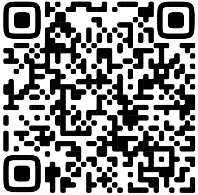 Регистрация:Отказ по уважительной причине: 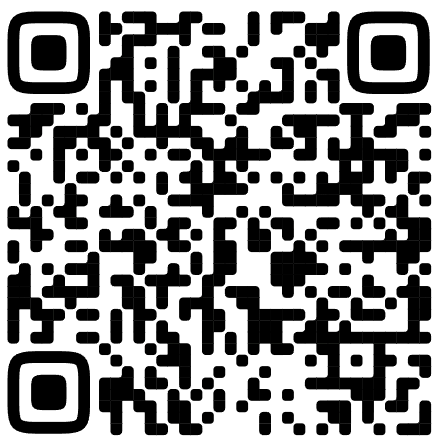 ПредметДата проведения олимпиадыЭкология18.09.2023Право19.09.2023Технология20.09.2023Итальянский язык21.09.2023Китайский язык21.09.2023Литература22.09.2023Испанский язык25.09.2023Французский язык25.09.2023История26.09.2023Физика27.09.2023Физическая культура28.09.2023Немецкий язык29.09.2023ОБЖ02.10.2023Экономика03.10.2023Химия04.10.2023Астрономия06.10.2023Искусство (МХК)09.10.2023Русский язык10.10.2023Биология11.10.2023Обществознание12.10.2023Английский язык16.10.2023Математика (7-11 классы)17.10.2023Математика (4-6 классы)18.10.2023География19.10.2023Информатика25.10.2023